На №______ ад _____________20   г.Ліквідатар ТАА “Смаргонскі Райселькамунгас” – ТАА “Мамрам” - аб’яўляе аб правядзенні аукцыёну па продажу вытворчай базы прадпрыемства ў складзе 13 будынкаў прамысловага і адміністрацыйнага прызначэння, размешчанай на зямельным надзеле плошчай 1,8109 га агульным коштам 504 000 Пяцьсот чатыры тысячы руб. 00 кап. з ПДВ (паніжэнне на 30% ад першапачатковага кошту). У тым ліку:прадавец – ТАА “Смаргонскі Райселькамунгас” (УНП 500063002);арганізатар аукцыёну – ТАА “Мамрам” крок аўкцыёну – 5% стартавага кошту;задатак – 10% стартавага кошту ўносіцца на рахунак ТАА “Смаргонскі Райселькамунгас” № BY96 BAPB 30124603500140000000 у РЦК №30 г.Смаргонь ф-ла ААТ «Белаграпрамбанк» БІК BAPBBY24457, УНП 500063002, апошні дзень аплаты задатку і афармлення заявы на ўдзел у таргах – 09.04.2019г;вяртанне сумы задатку праводзіцца на працягу пяці дзён з дня правядзення аукцыёну;таргі праводзяцца 10.04.2019г. у 11.00 па адрасе г. Смаргонь, вул. Камсамольская, 18А.;адказ ад удзелу ў таргах прымаецца да 09.04.2019г;для ўдзелу ў аукцыёне прадастаўляюцца – плацёжнае даручэнне аб аплаце задатку, копія пасведчання аб рэгістрацыі, копія статуту, даручэнне альбо загад аб прызначэнні кіраўніка;пры прызнанні таргоў неадбыўшыміся праз наяўнасць толькі адной заяўкі адзіны ўдзельнік мае права набыць аб’ект за стартавы кошт, павялічаны на 5%;дамова куплі-продажу з пераможцам таргоў падпісваецца ў дзень правядзення аукцыёну;аплата на працягу 10 (дзесяці) дзён з моманту падпісання дамовы куплі-продажу;перадача аб’екта праз 10 дзён з моманту падпісання дамовы (пасля 100% аплаты);тэлефон для даведак: +375-29-604-30-77 (Велком), list@mamram.bywww.mamram.by ; https://vk.com/mamram.belarusЛіквідатар	       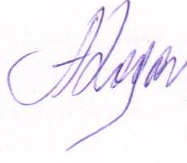 Дырэктар ТАА “Мамрам”                                                                 А.І.ХодарНа №______ ад _____________20   г.Ликвидатор ООО "Сморгонский Райселькоммунхоз" - ООО "Мамрам" - объявляет о проведении аукциона по продаже производственной базы предприятия в составе 13 зданий промышленного и административного назначения, расположенной на земельном участке площадью 1,8109 га общей стоимостью 576000,00 Пятьсо семьдесят шесть тысяч руб. 00 коп. с НДС (снижение на 20% от первоначальной стоимости). В том числе:- продавец - ООО "Сморгонский Райселькоммунхоз" (УНП 500063002);- организатор аукциона - ООО "Мамрам"- шаг аукциона - 5% стартовой цены;- задаток - 10% стартовой цены вносится на счет ООО " Сморгонский Райселькоммунхоз" № BY96BAPB30124603500140000000 в РЦК №30 г.Сморгонь ф-ла ОАО «Белагропромбанк» БИК BAPBBY24457, УНП 500063002,- последний день оплаты задатка и оформления заявления на участие в торгах 11.03.2019г;- возврат суммы задатка производится в течение пяти дней со дня проведения аукциона;- торги проводятся 12.03.2019г. в 11.00 по адресу г. Сморгонь, ул. Комсомольская, 18А .;- отказ от участия в торгах принимается до 11.03.2019г;- для участия в аукционе предоставляются - платежное поручение об оплате задатка, копия свидетельства о регистрации, копия устава, поручение или приказ о назначении руководителя;- при признании торгов несостоявшимися из-за наличия только одной заявки единственный участник имеет право приобрести объект за стартовую цену, увеличенную на 5%;- договор купли-продажи с победителем торгов подписывается в день проведения аукциона;- оплата в течение 10 (десяти) дней с момента подписания договора купли-продажи;- передача объекта через 10 дней с момента подписания договора (после 100% оплаты);- телефон для справок: + 375-29-604-30-77 (Велком), list@mamram.by- www.mamram.by; https://vk.com/mamram.belarusЛиквидатор	       Директор ООО “Мамрам”                                                                 А.И. ХодорТАВАРЫСТВА З АБМЕЖАВАНАЙ АДКАЗНАСЦЮ  “Смаргонскі Райселькамунгас”г. Смаргонь, вул. Камсамольская, 18А. УНП 500063002 Ліквідатар – ТАА «Мамрам»231281, Ліда, вул. Фурманава, 37ВТэл\факс +375154611565; +375-296-043-077, е-mail: list@mamram.by	ОБЩЕСТВО С ОГРАНИЧЕНОЙ ОТВЕТСТВЕННОСТЬЮ "Сморгонский Райселькоммунхоз"г. Сморгонь, ул. Комсомольская, 18А.УНП 500063002Ликвидатор – ООО «Мамрам»231281, Лида, ул. Фурманова, 37ВТэл\факс +375154611565; +375-296-043-077, е-mail: list@mamram.byНазваабъектаДата уводуу эксплуатацыюПлошча, м2Сталярны цэх інв. №443/С-137501988631,3Склад матэрыялаў, цэх па добраўпарадкаванні інв.№ 443/С-137581988570,6Гараж 1988317,0Сушылка інв.№ 443/С-137581198860,5Піларама інв.№ 443/С-13754198866,1Навес для склад. піламатэр’ялаў, інв.№ 443/С-137571988109,0Электрашчытавая інв.№ 443/С-1375619887,4Гаражы інв.№ 443/С-137531991533,0Адміністрацыйны будынак інв.№ 443/С-137621991577,3Цэх ж/б вырабаў інв.№ 443/С-137591991290,0Бытавы корпус інв.№ 443/С-137551991486,0АЗС інв.№ 443/С-1376119954,3Прахадная інв.№ 443/С-13752199513,1ТАВАРЫСТВА З АБМЕЖАВАНАЙ АДКАЗНАСЦЮ  “Смаргонскі Райселькамунгас”г. Смаргонь, вул. Камсамольская, 18А. УНП 500063002 Ліквідатар – ТАА «Мамрам»231281, Ліда, вул. Фурманава, 37ВТэл\факс +375154611565; +375-296-043-077, е-mail: list@mamram.by	ОБЩЕСТВО С ОГРАНИЧЕНОЙ ОТВЕТСТВЕННОСТЬЮ "Сморгонский Райселькоммунхоз"г. Сморгонь, ул. Комсомольская, 18А.УНП 500063002Ликвидатор – ООО «Мамрам»231281, Лида, ул. Фурманова, 37ВТэл\факс +375154611565; +375-296-043-077, е-mail: list@mamram.byНаименованиеобъектаДатаввода в эксплуатациюПлощадь, м2Столярный цех инв. №443/С-137501988631,3Склад материалов, цех по благоустройству инв.№ 443/С-137581988570,6Гараж 1988317,0Сушилка инв.№ 443/С-137581198860,5Пилорама инв.№ 443/С-13754198866,1Навес для склад. пилом. инв.№ 443/С-137571988109,0Электрощитовая инв.№ 443/С-1375619887,4Гаражи инв.№ 443/С-137531991533,0Административ. Здание инв.№ 443/С-137621991577,3Цех ж/б изделий инв.№ 443/С-137591991290,0Бытовой корпус инв.№ 443/С-137551991486,0АЗС инв.№ 443/С-1376119954,3Проходная инв.№ 443/С-13752199513,1